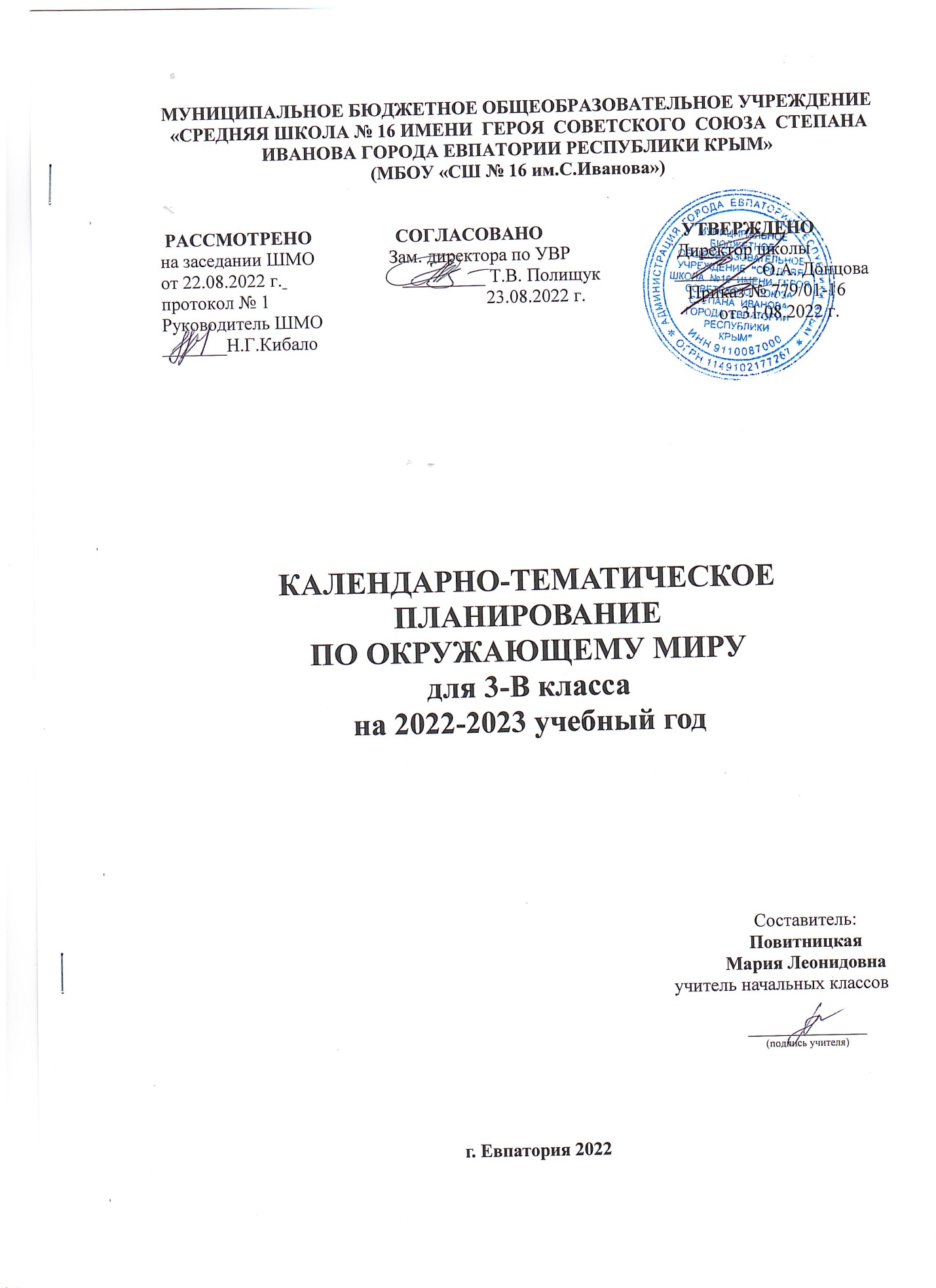 № п/п№ п/пДатаДатаТЕМАпланфактпланфактТЕМА1. Как устроен мир? (6 ч)1. Как устроен мир? (6 ч)1. Как устроен мир? (6 ч)1. Как устроен мир? (6 ч)1. Как устроен мир? (6 ч)101.09Природа.206.09Человек. Обучающий проект «Богатства, отданные людям».308.09Общество. 413.09Что такое экология. Природа в опасности!515.09Проверочная работа № 1. «Как устроен мир». 620.09Обобщение. Презентация проекта «Богатства, отданные людям».2. Эта удивительная природа (18 ч)2. Эта удивительная природа (18 ч)2. Эта удивительная природа (18 ч)2. Эта удивительная природа (18 ч)2. Эта удивительная природа (18 ч)722.09Тела, вещества, частицы. 827.09Разнообразие веществ.  Практическая работа № 1. «Наличие крахмала в продуктах». ТБ929.09Воздух и его охрана. 1004.10Вода. Практическая работа № 2.«Изучение свойств воды». ТБ1106.10Превращения и круговороты воды. 1211.10Берегите воду! 1313.10Что такое почва. Практическая работа № 3. «Изучение свойств почвы». ТБ.1418.10Разнообразие растений.  Солнце, растения и мы с вами.  1520.10Итоговая контрольная работа № 1 за I четверть. «Эта удивительная природа» 1625.10Размножение и развитие растений.1727.10Охрана растений. 1808.11Кто что ест?1910.11Обучающий проект «Разнообразие природы родного края».2015.11Размножение и развитие животных. Охрана животных.2117.11В царстве грибов.2222.11Великий круговорот жизни.  Разнообразие животных.2324.11Проверочная работа № 2. «Эта удивительная природа»2429.11Обобщение. Презентация проекта «Разнообразие природы родного края». 3. Мы и наше здоровье (10 ч)3. Мы и наше здоровье (10 ч)3. Мы и наше здоровье (10 ч)3. Мы и наше здоровье (10 ч)3. Мы и наше здоровье (10 ч)2501.12Организм человека. Практическая работа № 4. «Измерение роста и массы тела человека». ТБ2606.12Органы чувств. 2708.12Надежная защита организма. Практическая работа №5. «Строение кожи». ТБ2813.12Опора тела и движение. 2915.12Наше питание. Практическая работа № 6. «Изучение состава продуктов». Обучающий проект «Школа кулинаров». ТБ3020.12Итоговая контрольная работа № 2 за II  четверть. «Мы и наше здоровье». 3122.12Дыхание и кровообращение. Практическая работа № 7. «Подсчет ударов пульса». ТБ3227.12Умей предупреждать болезни. 3329.12Здоровый образ жизни.  Обобщение.3410.01Презентация проекта «Школа кулинаров».4 .Наша безопасность (7 ч)4 .Наша безопасность (7 ч)4 .Наша безопасность (7 ч)4 .Наша безопасность (7 ч)4 .Наша безопасность (7 ч)3512.01Огонь, вода и газ. 3617.01Чтобы путь был счастливым. 3719.01Дорожные знаки. 3824.01Опасные места. Обучающий проект «Кто нас защищает».3926.01Природа и наша безопасность. 4031.01Экологическая безопасность. Практическая работа №  8. «Знакомство с устройством и работой  бытового фильтра». ТБ4102.02Обобщение. Проверочная работа №3. «Наша безопасность». Презентация проекта «Кто нас защищает».5. Чему учит экономика (12 ч)5. Чему учит экономика (12 ч)5. Чему учит экономика (12 ч)5. Чему учит экономика (12 ч)5. Чему учит экономика (12 ч)4207.02Для чего нужна экономика. 4309.02Природные богатства и труд людей – основа экономики. 4414.02Полезные ископаемые. Практическая работа № 9 «Знакомство с образцами полезных ископаемых». ТБ4516.02Добыча полезных ископаемых.4621.02Растениеводство.  Практическая работа №10. «Знакомство с культурными растениями». ТБ4728.02Животноводство. 4802.03Какая бывает промышленность. Обучающий проект «Экономика родного края».4907.03Что такое деньги. Экономика и экология. Практическая работа №11. «Знакомство с современными российскими монетами». ТБ5009.03Итоговая контрольная работа №3 за III четверть. «Чему учит экономика» .5114.03Государственный и семейный бюджеты. 5216.03Презентация проекта «Экономика родного края».5328.03Обобщение. Для чего нужна экономика. 6. Путешествия по городам и странам  (15 ч)6. Путешествия по городам и странам  (15 ч)6. Путешествия по городам и странам  (15 ч)6. Путешествия по городам и странам  (15 ч)6. Путешествия по городам и странам  (15 ч)5430.03Золотое кольцо России.5504.04Золотое кольцо России. Обучающий проект «Музей путешествий».5606.04Наши ближайшие соседи. 5711.04На севере Европы. Норвегия, Швеция.5813.04На севере Европы. Финляндия, Дания, Исландия.  5918.04Что такое Бенилюкс. Бельгия, Нидерланды, Люксембург.6020.04В центре Европы. Германия, Австрия. Швейцария.6125.04В центре Европы. По Франции и Великобритании.6227.04На юге Европы.  По знаменитым местам мира.6302.05Проверочная работа № 4. «Путешествия по городам и странам». 6404.05Обобщение.6511.05Презентации проекта «Музей путешествий».6616.05Итоговая контрольная работа №4 за год. 6718.05Презентации проекта «Музей путешествий».6823.05   25.05Итоговый урок за год. Презентации проекта «Музей путешествий».